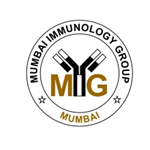 MUMBAI IMMUNOLOGY GROUP (MIG)ADVANCED CENTRE FOR TREATMENT, RESEARCH & EDUCATION IN CANCER (ACTREC)TATA MEMORIAL CENTRE, KHARGHAR, NAVI MUMBAI -410210Society Reg. No:- Maha/753/10/Thane. Dt.:18/3/2010.e-MAIL  : mig@actrec.gov.in  Tel : 022-27405030 Fax -022-27405085MEMBERSHIP –APPLICATION FORMTo,									Date:………………………..The Secretary /President						Sl. No.:……………………….Mumbai Immunology Group, Mumbai.Please enrol me in the Mumbai Immunology Group (MIG) as an ANNUAL / LIFE / CORPORATE MEMBER. I am paying an amount of Rs…………………… (In figures)……………………………….…… ………  (In words)  CASH / Cheque No………………….Date……………Bank………………………UTR No…………….I am employed /studying in …………………………………………………………institution and in the capacity of ………………………………………………. (Designation)Following are my details:Enrol Dr/ ……………………………………………..to MIG from……………………………………as an Annual Member / Life Member / Annual Corporate Member.Treasurer:……………………………………Secretary / President:………………………………………….……………………MEMBERSHIP   AMOUNT(Annual: Rs 200/-: Life: Rs 2000/-; Annual Corporate: Rs  25,000)http://www.actrec.gov.in/MIG-index/news-events2.htmlName: DOB:Gender :    M  /   FResearch Interest areas:*Address: Institute:  (1)Tel:*Address : Residential (2)Tel:E mail ID’s (personal):Cell No:*Preferred Correspondence :  (1)   /  (2)Signature: